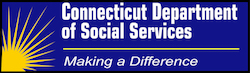 CT Home Care Program for EldersCommunity OptionsAssisted Living Services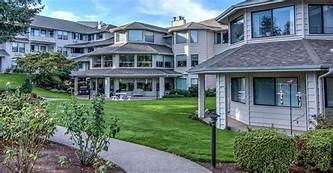 Assisted Living Services are a combination of supportive services, personalized assistance and health care designed to respond to the individual needs of those who need help with activities of daily living such as bathing and dressing. Supportive services are available 24 hours a day to meet residents’ needs. Assisted living bridges the gap between independent living and nursing homes. Assisted living is designed for people who want to live in the community but who do not need as much care as they would receive at a nursing home.Who is Eligible?Applicants must:Be age 65 or older. Be referred to and become eligible for the CT Home Care Program for Elders by meeting functional and financial requirements.Depending on the applicant’s income and assets, program participants may be required to pay a 9% cost share or applied income. Cost share and applied income payments are mandatory and required.  The CT Home Care Program for Elders (CHCPE) referral, application, screening and assessment process must be followed and completed before services can begin.  Who provides Assisted Living Services?Assisted Living Services Agencies (ALSAs) provide nursing and personal care to individuals living in Managed Residential Communities (MRC).  The MRCs provide core services such as housekeeping, laundry, meals, 24-hr. security, one main meal per day, light housekeeping, “expanded core services” such as: a Residential Service Coordinator, emergency transportation, and wellness/prevention services.  The Assisted Living Services Agency (ALSA) provides personal care which includes hands-on assistance with daily activities including dressing, grooming, bathing, using the toilet, transferring, walking and eating. Personal Services may include changing bed linens in conjunction with incontinence care.What Services are Included?There are four service packages based on the participant’s functional needs.Service PackagesOccasional Personal Service1 hour per week, up to 3.75 hours per week of personal services plus nursing visits as needed. Limited Personal Service4 hours per week, up to 8.75 hours per week of personal services plus nursing visits as needed. Moderate Personal Service9 hours per week, up to 14.75 hours per week of personal services plus nursing visits as needed. Extensive Personal Services15 hours per week, up to 25 hours per week of personal services plus nursing visits as neededThe CT Home Care Program for Elders does not pay for room and board.Where are services provided?•	State funded congregate housing facilities •	Federally funded HUD facilities 	•	Four affordable Assisted Living Demonstration SitesThere is a private assisted living pilot program with a limited number of slots. Interested parties may call to be placed on a waiting list.Please see the list of participating assisted living sites. For more information: 800-445-5394 toll free 860-424-4904 locally 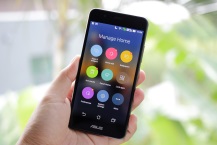 